АКТобщественной проверкина основании плана работы Общественной палаты г.о. Королев, 
в рамках проведения системного и комплексного общественного контроля
проведен осмотр технического состояния детской игровой площадки по ул. Дзержинского, д. 4 (мкр. Костино)Сроки проведения общественного контроля: 11.08.2019 г.Основания для проведения общественной проверки: план работы Общественной палаты г.о. Королев, в рамках программы «Формирование комфортной городской среды»Форма общественного контроля: общественный мониторинг       Предмет общественной проверки: детская игровая площадка по ул. Дзержинского, д. 4 (мкр. Костино)Состав группы общественного контроля:Члены комиссии «по ЖКХ, капитальному ремонту, контролю за качеством работы управляющих компаний, архитектуре, архитектурному облику городов, благоустройству территорий, дорожному хозяйству и транспорту» Общественной палаты г.о.Королев: 1. Якимова Варвара Владиславовна – член комиссии2. Джобава Зураб Вахтангович – член комиссииГруппа общественного контроля провела визуальный осмотр детской площадки по ул. Дзержинского, д. 4 (мкр. Костино)Осмотр показал: В центре площадки расположены антивандальные горки, по периметру установлены карусели, традиционные цепочные качели и игровой домик, соответствующие  ГОСТ и СНиП.Площадка обустроена безопасным трёхцветным резиновым покрытием, имеющим привлекательный дизайн и находящимся в идеальном состоянии.На территории детской площадки установлено достаточное количество скамеек нового типа, оборудованных урнами для мелкого мусора. Надо отметить, что на самой площадке поддерживается чистота, посторонних предметов (банок, осколков стекла, пакетов) не обнаружено.Все игровые конструкции находятся в рабочем состоянии, видимых неисправностей и повреждений не имеют.Группа общественного контроля установила: Техническое состояние оборудования детской игровой площадки по ул. Дзержинского, д. 4 (мкр. Костино) соответствует стандартам безопасности, площадка имеет привлекательный внешний вид. В беседе с представителями группы общественного контроля местные жители выразили благодарность Администрации г.о. Королев за установленную этой площадки и благоустройство придомовой территории..Приложение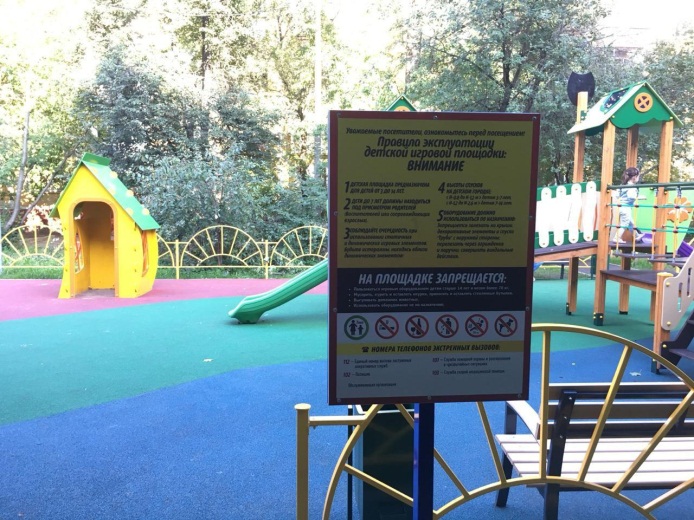 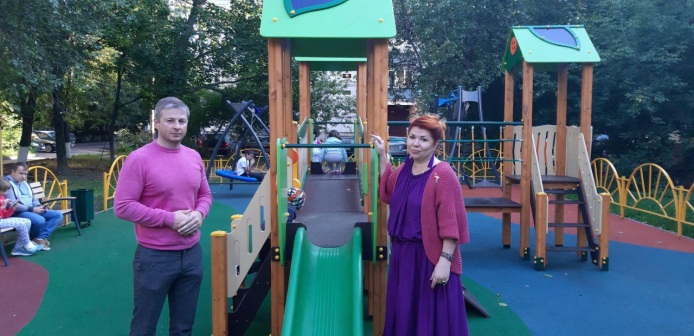 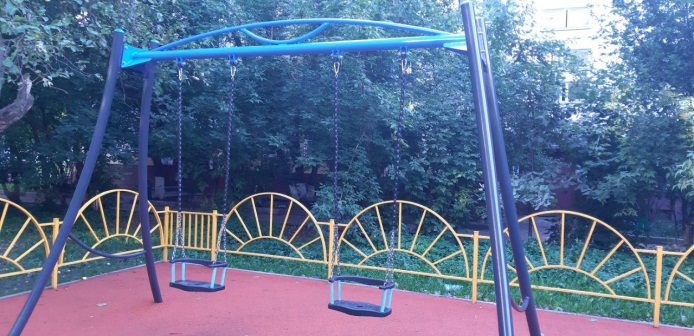 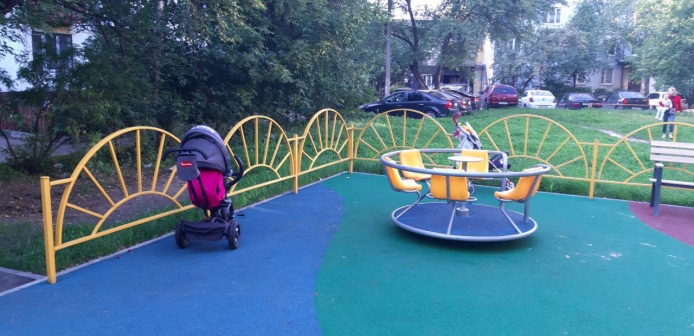 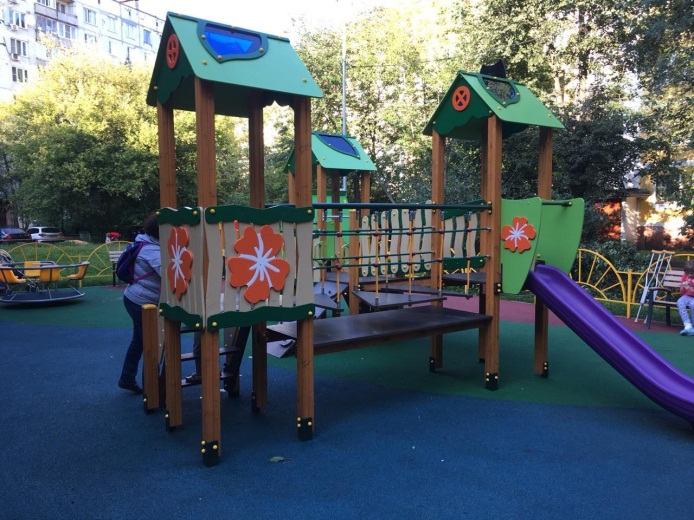 «УТВЕРЖДЕНО»Решением Совета Общественной палаты г.о. Королев Московской областиот 21.08.2019 протокол № 18И.о. председателя комиссии «по ЖКХ, капитальному ремонту, контролю за качеством работы управляющих компаний, архитектуре, архитектурному облику городов, благоустройству территорий, дорожному хозяйству и транспорту» Общественной палаты г.о.Королев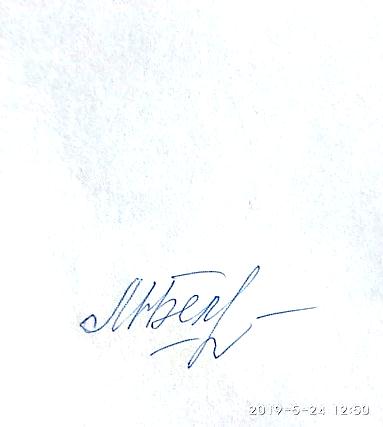 М.Н. Белозерова